Nomor :  09/488/Peng-Und/I/2018Perihal :  Pengumuman dan Undangan  Diberitahukan kepada seluruh mahasiswa Program M.Ikom-UMB, bahwa sesuai jadwal di bawah ini akan dilaksanakan Seminar Proposal Tesis, maka  mahasiswa yang bersangkutan mengundang para mahasiswa untuk hadir sebagai peserta.Demikian pengumuman dan undangan ini, untuk diperhatikan dan diindahkan sebagaimana mestinya. Terima kasih.	Dikeluarkan di	:  Jakarta	Padatanggal	:  22 Januari 2018Ketua Program Studi Magister Ilmu KomunikasiTtd	Dr. Ahmad Mulyana, M.Si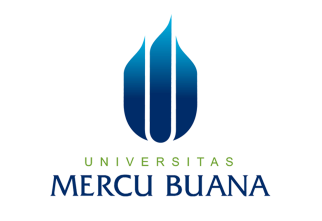 PENGUMUMAN JADWAL SEMINAR PROPOSAL TESISPROGRAM STUDI MAGISTER ILMU KOMUNIKASIPROGRAM PASCASARJANAQNOHARI, TANGGAL,JAMN.I.M.N A M ADOSEN PEMBIMBINGDOSEN PENELAAHKONSENTRASITEMPAT/ RUANG01Rabu, 24 Januari 2018Pkl 10.0055216110067Louisiana April Florida SDr. Nur Kholisoh, M.SiDr. Henni Gusfa, M.SiKomunikasi Korporat dan PemasaranMeruyaRuang Sidang02Rabu, 24 Januari 2018Pkl 12.0055215110009Fika Meity SariDr. Nur Kholisoh, M.SiDr. Henni Gusfa, M.SiManajemen Industri dan Bisnis MediaMeruyaRuang Sidang03Kamis, 25 Januari 2018Pkl 10.0055216110054ErdiDr. Nur Kholisoh, M.SiDr. Suraya, M.SiKomunikasi PolitikMeruyaRuang Sidang04Jumat, 26 Januari 2018Pkl 08.0055216110071Louise Cornelia WarrowDr. Elly Yuliawati, M.SiDr. Henni Gusfa, M.SiKomunikasi Korporat dan PemasaranMeruyaRuang Sidang05Jumat, 26 Januari 2018Pkl 09.0055216110064KhaeruzzamanDr. Elly Yuliawati, M.SiDr. Afdal Makkuraga Putra, M.SiKomunikasi PolitikMeruyaRuang Sidang06Jumat, 26 Januari 2018Pkl 09.0055216110085Rony PanengahAbdul Rahman HI, MM, M.SiDr. Achmad Jamil, M.SiKomunikasi PolitikMeruyaRuang Sidang